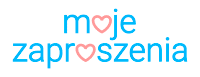 Imiona i nazwiska Państwa Młodych:Ewelina Szczęśliwa i Janusz DobryData wesela / uroczystości:21-10-2019Dodatkowy tekst na pierwszej stronie (standardowo wstawiane są inicjały lub imiona / data wesela + wybrany tekst):3 różne tekstyTekst na drugiej stronie (jeśli wybrano):Dziękujemy za przybycie	Ewelina i Janusz21-10-2019Uwagi dodatkowe:Zamówiłem / am 75 szt zawieszek.Na pierwszej stronie poproszę:Smacznego! - 25 sztNa zdrowie! - 25 sztNiech żyje Młoda Para! - 25 sztNa drugiej stronie wszędzie to samo:Dziękujemy za przybycieEwelina i Janusz21-10-2019Wpisane dane są przykładowe. Prosimy o ich zmianę na własne.